La Caja Hermenéutica IObserva este diagrama que sintetiza las ideas principales que orientan la interpretación del párrafo que usted seleccionará para su análisis.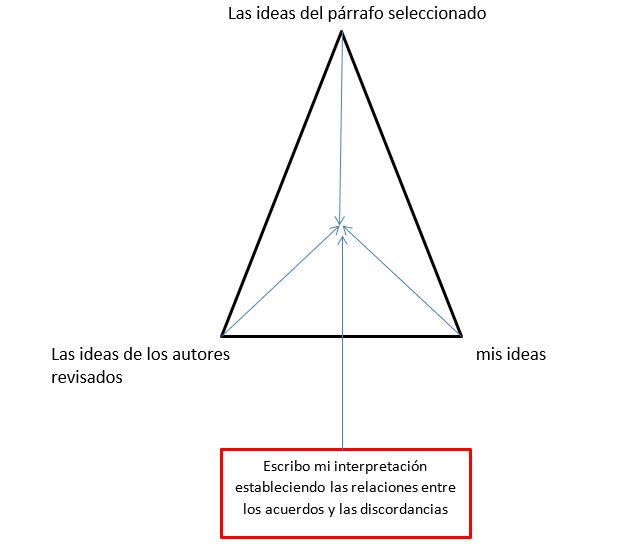 A continuación, encontrará la hoja de registro del proceso de lectura.Hoja de registro del proceso de lectura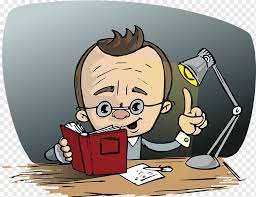 Anoto los antecedentes encontradosAnoto el nombre de los autores y breves antecedentes académicosHago una lista de las ideas principalesCopio el o los párrafos donde aparecen las ideas que consideré principales¿Qué pienso yo de este texto? Idea 1Idea 2Idea 3Anoto sus nombres y el título de los artículos o el título del libro y/o del capítulo que corresponde.Acuerdos y discordanciasIdea 1Idea 2Idea 3